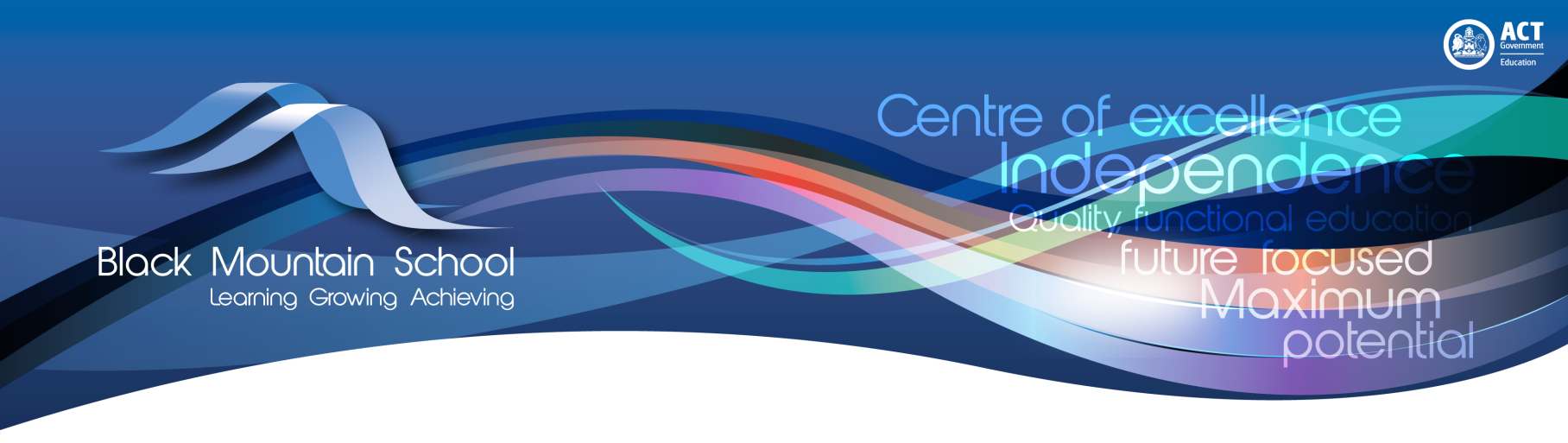 Black Mountain School Strategic Plan2017-2021North/Gungahlin NetworkEndorsement by School PrincipalName: Frank FogliatiEndorsement by School Board ChairName: Samanta SalvaneschiEndorsement by School Network LeaderName: Judith HamiltonStrategic Priority 1 Positive Behavior for Learning (PBL) is implemented and embedded across the schoolTargets:By the end of 2021 the school will achieve:Maintenance of the school satisfaction survey results of above 90% staff and families agree students behaviour at this school is well managed10% increase in whole school aggregated performance scores in assessments of behaviour and wellbeing Completion of an appropriate active sensory spaceStrategic Priority 2Black Mountain School will develop and implement a Framework for Teaching and Learning at Black Mountain. The framework will outline assessment, curriculum and pedagogy practices based on the BMS Functional Curriculum, and the Australian Curriculum and AusVELSTargets:By the end of 2021 the school will achieve:100% of students ILP and program goals will align with the Framework for Teaching and Learning.100% of student ILP goals will have clear assessment evidence 100% of specified students will have ABLES assessments collected twice a yearStrategic Priority 3Improve staff capacity through an identified formal induction and coaching program targeting best practice pedagogy. Targets:By the end of 2021 the school will achieve:100% of teaching staff in their second year at BMS have completed the BMS induction modules100% of CBI programs document progression of student learning linked with curriculum.80% of identified Students achieve level 2 on the AAC Iceberg Framework 100% of teachers implement systematic instruction approaches for appropriate ILP and program goals. 100% of teachers work with an identified coach.SignedDate:Signed Date:Signed Date:Key Improvement StrategiesTimelines and milestonesLead roles/Accountabilities/ DelegationsTargeted ResourcesKey Performance IndicatorsEstablish Positive Behaviour for Learning team that includes across the school representation2018Deputy Principal External PBL Coach (Directorate)Time allocated for PBL meetings Train PBL coachesWhole school PL and data collection at Week 0 PLPBL team is established, coaches are trained and the team meets regularlyImprove and establish learning environments that support all students learning2018-2021PrincipalAllocate budget for upgradesSecure grant fundingCapital works supportCompletion of an active sensory spaceCompletion of a school library and flexible learning spaceCompletion of a student wellbeing spaceCollect student wellbeing/behaviour data using recognised assessments and surveys2018 - 2021PBL teamTeaching staffTime allocation for assessmentsPL for staffWellbeing/Behaviour data collected on an annual basisDevelop and implement  school-wide PBL team action plan as per PBL guidelines2018-2021PBL team and external coachBudget for PBL materials – printing, displays etcTime allocation for PBL team members Action plan shared with whole school communityLaunch Black Mountain School as a PBL school2021PBL teamBudget for launchPBL launchKey Improvement StrategiesTimelines and milestonesLead roles/Accountabilities/ DelegationsTargeted ResourcesKey Performance IndicatorsStrengthen staff capacity to deliver high quality class programs that support the needs of individual students.Increase staff capacity to use data and feedback to support high quality teaching and learning.Build teacher’s knowledge of the Australian Curriculum.Review all BMS offered classes e.g. horticulture and create documentation clarifying the relevant domain Australian Curriculum  2017Principal, Deputy PrincipalExecutive Teacher-Professional Practice to lead the process The Australian Curriculum is used as a basis for ongoing staff discussions about the best ways to maximise student learning and wellbeingBMS CapacitiesProformas and templates of programs and lesson planning documentsThe school demonstrates a school priority in making the curriculum relevant and adopts a strengths-based approach to recognising, valuing and building on students’ existing knowledge and skills.Teaching staff can demonstrate links to the Australian Curriculum or AusVELS within their ILP goals and planning documents. Review whole school curriculum planning documents and the reporting format to ensure alignment with Australian Curriculum or AusVELSCurriulum team to review exemplary special education teaching and learning frameworksCurriculum team to review BMS functional Curriculum2018Curriculum CommitteeThe Australian Curriculum is used as a basis for ongoing staff discussions about the best ways to maximise student learning and wellbeing.BMS CapacitiesProformas and templates of programs and lesson planning documents.Teaching staff can demonstrate links to the Australian Curriculum or AusVELS within their class programming and planning documents.General capabilities and cross-curriculum priorities are understood, valued and used as active learning streams for all students.Implement ABLES assessment across the school for all relevant students, twice yearly. 2018-2021Executive StaffAllocation at Teacher meetings to complete ABLES assessmentABLEs assessment occurs twice a year.Curriculum delivery is designed to meet the needs of the range of students within each year level as well as those within specific cohorts and with a range of diverse learning needs.The Framework for Teaching and Learning will reflect a shared vision (by the school’s governing body, principal, school leadership team, and teachers) for the school, and outlines the assessment, curriculum and pedagogical practices of our school. 2010-2021PrincipalDeputy PrincipalExecutive TeamCurriculum TeamCommunityA strong alignment has been achieved between the overall curriculum delivery plan, classroom teaching and the regular assessment of student progress in relation to curriculum expectations.The school’s curriculum delivery plan identifies curriculum, teaching and learning priorities and requirements. Key Improvement StrategiesTimelines and milestonesLead roles/Accountabilities/ DelegationsTargeted ResourcesKey Performance IndicatorsDevelop a whole school plan to deliver a formal coaching program that includes: goal setting, teacher feedback, lesson observations and coaching contracts.Evaluation of Educator Impact using individual teacher’s development plans.2017-2021Deputy Principal will lead the processAll teaching staff will participateEducator Impact resources, online support and surveys.Educator Impact development plans.ACT ED Teacher and School Leader Performance and Development ProcessACEL resourcesAll teachers and leaders strategically evaluate their own practice and develop goals to improve their own practice.School leaders coach teachers to improve their teaching practices, including modelling, evaluating and providing feedback on classroom teaching.PDP plan indicates that staff have shown an improvement in their identified areas of improvement by the end of the year.Launch a streamlined Induction for teachers new to the school in 20182018Leadership TeamTeaching staffThe BMS inductionAITSL resourcesTime allocation at team meetings for induction.Every teacher new to the school in 2018 will have completed induction by the end of 2018Pre and post testing indicate an improvement in best practice teaching for students with disability. Implement an executive in charge of whole school development in AAC implementationThe reestablishment of ‘chat groups’Symbol resource pack for all staffTraining of all staff to promote AAC teaching and learning2010-2021Leadership TeamAAC coachNSET Speech therapist Time allocation for chat groupAdministration  support for the development of the resource packAn increase in student and staff performance against the AAC Iceberg FrameworkProfessional Learning Communities are embedded throughout each cohort.2018-2021Leadership TeamTeaching staffExec to be trained in coachingAll teachers are highly committed to the continuous improvement of their own teaching and are focused on the development of knowledge and skills required to improve student learning. 